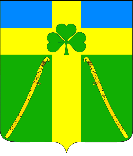 АДМИНИСТРАЦИЯ ВОЗДВИЖЕНСКОГО СЕЛЬСКОГО ПОСЕЛЕНИЯКУРГАНИНСКОГО РАЙОНАПОСТАНОВЛЕНИЕот _13.05.2020__                                                                                                       № _52_станица ВоздвиженскаяОб утверждении Порядка осуществления профессиональной служебной деятельности в дистанционном формате муниципальными служащими администрации Воздвиженского сельского поселения Курганинского района	В соответствии с Законом Краснодарского края от 8 июня 2007 г.                       № 1244-КЗ «О муниципальной службе в Краснодарском крае», постановлением главы администрации (губернатора) Краснодарского края от 10 мая 2020 года № 267 «Об утверждении Порядка осуществления профессиональной служебной деятельности в дистанционном формате государственными                      гражданскими служащими Краснодарского края, замещающими должности государственной гражданской службы в администрации Краснодарского края» п о с т а н о в л я ю:	1. Утвердить Порядок осуществления профессиональной служебной деятельности в дистанционном формате муниципальными служащими администрации Воздвиженского сельского поселения Курганинского района  (далее – муниципальный служащий), замещающими должности муниципальной службы в администрации Воздвиженского сельского поселения Курганинского района (прилагается).	2. Обеспечить применение настоящего Порядка в деятельности администрации Воздвиженского сельского поселения Курганинского района при подготовке документов в электронном виде при наличии соответствующих организационно-технических возможностей, включая соблюдение информационной безопасности и наличие сетевого доступа к используемым в работе приложениям.	3. Заместителю главы Воздвиженского сельского поселения  Половодовой И.А.:         1) обеспечить техническое и методическое сопровождение профессиональной служебной деятельности муниципальных служащих, переведенных на дистанционный формат;          2) обеспечить информационную, консультационную и методическую поддержку муниципальным служащим, переведенным на дистанционный формат.4. Общему    отделу    администрации       Воздвиженского сельского поселения Курганинского района (Скисова А.С.):	1) обеспечить контроль за исполнением должностных обязанностей муниципальными служащими при работе в дистанционном формате;2) опубликовать  (обнародовать) настоящее постановление  на официальном сайте Воздвиженского сельского поселения Курганинского района   в информационно-телекоммуникационной сети «Интернет».3) обеспечить опубликование (обнародование) настоящего постановления в установленном законом порядке.		5. Контроль за выполнением настоящего постановления оставляю за собой.	6. Постановление вступает в силу со дня его официального опубликования (обнародования).Глава Воздвиженского сельского поселенияКурганинского района							   О.В. Губайдуллина Приложение                                         УТВЕРЖДЕНпостановлением администрации                                                                             Воздвиженского сельскогопоселения                                                         Курганинского района                                                                             от_13.05.2020_ № _52_ПОРЯДОКосуществления профессиональной служебной деятельности в дистанционном формате муниципальными служащими администрации Воздвиженского сельского поселения Курганинского района	1. Настоящий Порядок регулирует вопросы осуществления профессиональной служебной деятельности в дистанционном формате муниципальными служащими администрации Воздвиженского сельского поселения Курганинского района, замещающими должности муниципальной службы администрации Воздвиженского сельского поселения Курганинского района (далее – муниципальные служащие), в случае катастрофы природного или техногенного характера, производственной аварии, несчастного случая на производстве, пожара, наводнения, голода, землетрясения, эпидемии или эпизоотии и в любых исключительных случаях, ставящих под угрозу жизнь или нормальные жизненные условия всего населения или его части (далее - Порядок).	2. Условия осуществления профессиональной служебной деятельности муниципальными служащими в дистанционном формате определяются трудовым договором (дополнительным соглашением к трудовому договору) муниципального служащего.	3. Перечень должностей муниципальной службы, при замещении которых профессиональная служебная деятельность может осуществляться муниципальным служащим в дистанционном формате, определяется главой Воздвиженского сельского поселения Курганинского района и оформляется распоряжением в силу обстоятельств, указанных в пункте 1 настоящего Порядка.	Преимущественно на дистанционный формат осуществления профессиональной служебной деятельности могут быть переведены  муниципальные служащие:	беременные и многодетные женщины;	женщины, имеющие малолетних детей;	лица старше 65 лет;	лица, имеющие хронические заболевания.	Глава Воздвиженского сельского поселения Курганинского района, исходя из конкретной ситуации, может определять иные категории, переводимые на дистанционный формат осуществления профессиональной служебной деятельности, в преимущественном порядке.	4. Материально-техническое обеспечение профессиональной служебной деятельности муниципальных служащих в дистанционном формате осуществляется администрацией Воздвиженского сельского поселения Курганинского района с соблюдением требований действующего законодательства.	5. Осуществление муниципальным служащим профессиональной служебной деятельности в дистанционном формате допускается только при наличии соответствующих организационно-технических возможностей.	6. Профессиональная служебная деятельность в дистанционном формате не может осуществляться с:	1) документами, содержащими информацию ограниченного доступа ("для служебного пользования" или гриф секретности "особой важности", "совершенно секретно", "секретно");	2) документами по мобилизационной подготовке и мобилизации;	3) иными документами, содержащими сведения, отнесенные федеральным законодательством к категории ограниченного доступа.	7. Решение об осуществлении профессиональной служебной деятельности в дистанционном формате муниципальным служащим принимается  по заявлению муниципального служащего на имя представителя нанимателя (работодателя) с учетом требований Порядка и функциональных особенностей деятельности администрации Воздвиженского сельского поселения Курганинского района, важности и значимости стоящих перед ним задач и с учетом необходимости обеспечения непрерывности муниципального управления.	Решение об осуществлении муниципальным служащим профессиональной служебной деятельности в дистанционном формате либо об отказе принимается в течение трех служебных дней после поступления заявления муниципального служащего.	8. Муниципальному служащему отказывается в осуществлении профессиональной служебной деятельности в дистанционном формате в случае невозможности ее осуществления по основаниям, предусмотренным пунктами 3-8 настоящего Порядка.	9. В период осуществления профессиональной служебной деятельности в дистанционном формате на муниципального служащего в полном объеме распространяется законодательство о муниципальной службе, включая вопросы оплаты труда, предоставления гарантий и компенсаций.	10. При осуществлении профессиональной служебной деятельности в дистанционном формате муниципальный служащий обязан соблюдать установленные федеральным законодательством о муниципальной службе и о противодействии коррупции обязанности, ограничения и запреты, а также служебную дисциплину, требования к служебному поведению, в том числе требования законодательства в области охраны труда.	11. Осуществление профессиональной служебной деятельности в дистанционном формате прекращается досрочно в случае несоблюдения муниципальным служащим настоящего Порядка, на основании заявления муниципального служащего, а также в связи с прекращением действия обстоятельств, указанных в пункте 1 настоящего Порядка.	12. Профессиональная служебная деятельность муниципального служащего после окончания дистанционного исполнения должностных обязанностей осуществляется в ранее установленном порядке в соответствии с законодательством о муниципальной службе.Начальник общего отделаадминистрации Воздвиженскогосельского поселения Курганинского района                                                                     А.С. Скисова